Отчет о проведении литературного каламбура«Планета сказок»16 июня 2016 года  в комнате  сказок Детского отдела МКУК «Центральная библиотека городского поселения г. Поворино» главным библиотекарем Т. В. Васильевой для ребят из пришкольного лагеря «Солнышко» МКОУ «СОШ № 1» было подготовлено и проведено мероприятие по русским народным сказкам «Планета сказок».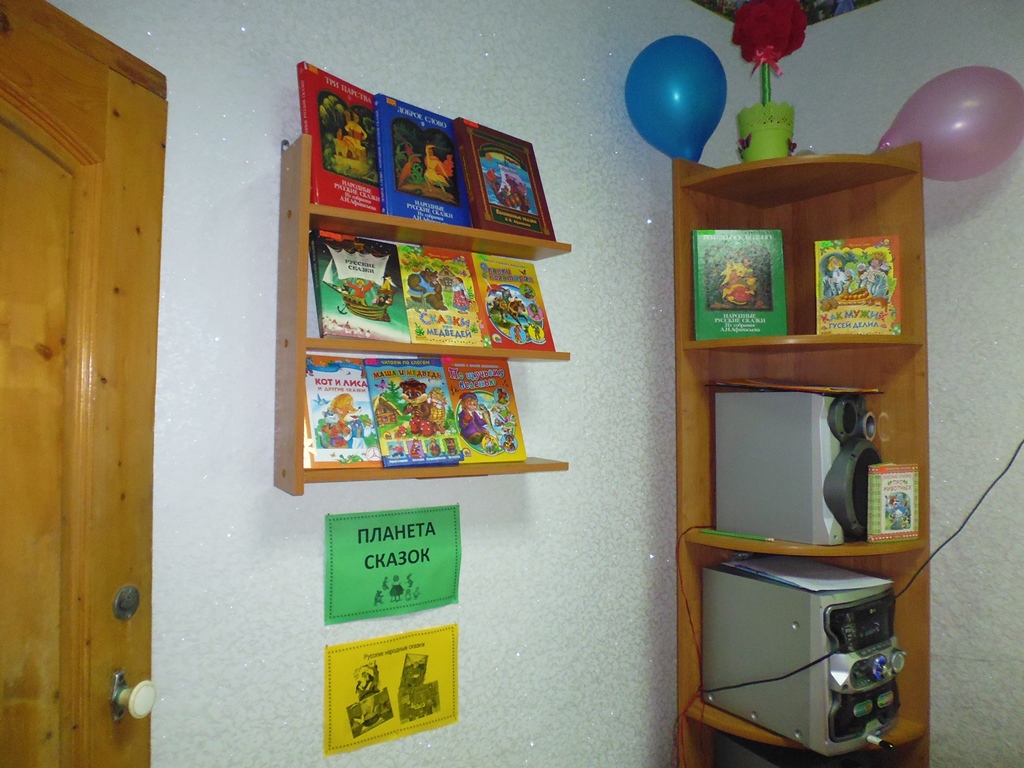 Мероприятие включало в себя следующие цели и задачи: Расширить знания учащихся о сказках;Развивать речь учащихся, читательский интерес, память;Воспитывать чувство коллективизма, взаимопомощи, товарищества.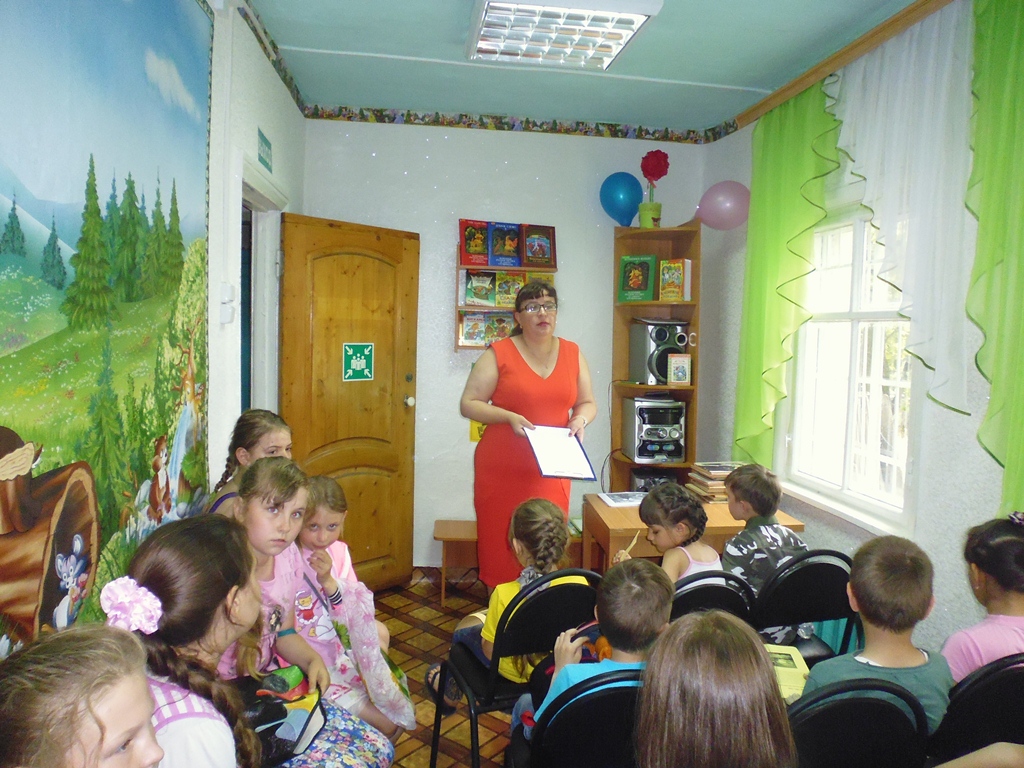 Первым  делом  ведущая вместе с ребятами вспомнила, какие бывают сказки, почему сказки в большинстве своем называются волшебными.                                      А дальше началась уже сама конкурсная программа, где дети по представленным иллюстрациям  вспоминали сказки; внимательно слушали отрывки  из  сказок и  определяли главных героев и название; угадывали, какие песенки пели и какие слова произносили герои сказок.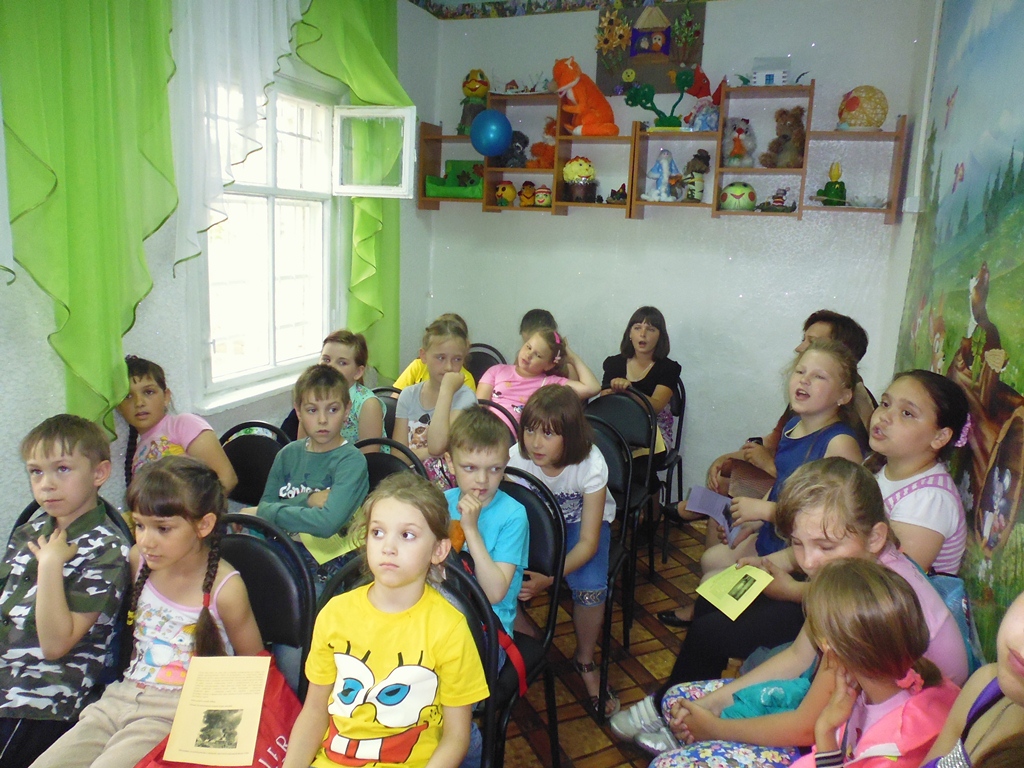 В конкурсе «Телеграмма»  определяли, кто же из сказочных героев написал нам телеграммы, но забыл указать  свое имя.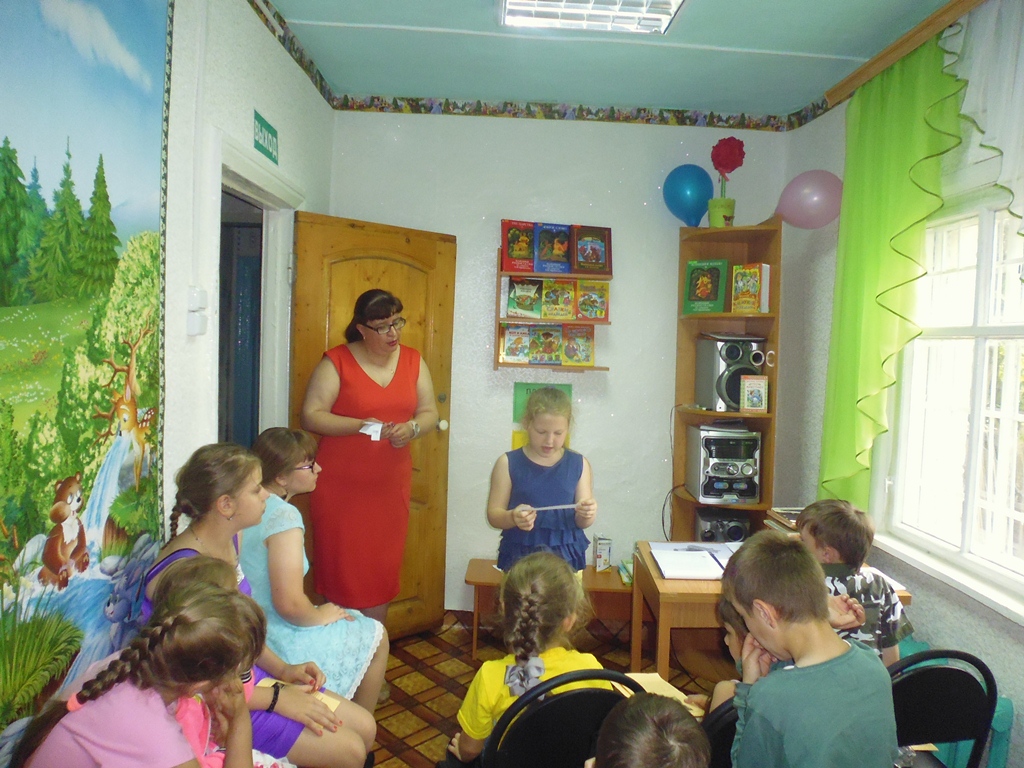 В других конкурсах исправляли сказочные ошибки,  расшифровывали  имена сказочных героев, пытались правильно соединить  героя из сказки с её названием, искали ошибки художника в иллюстрациях к сказкам.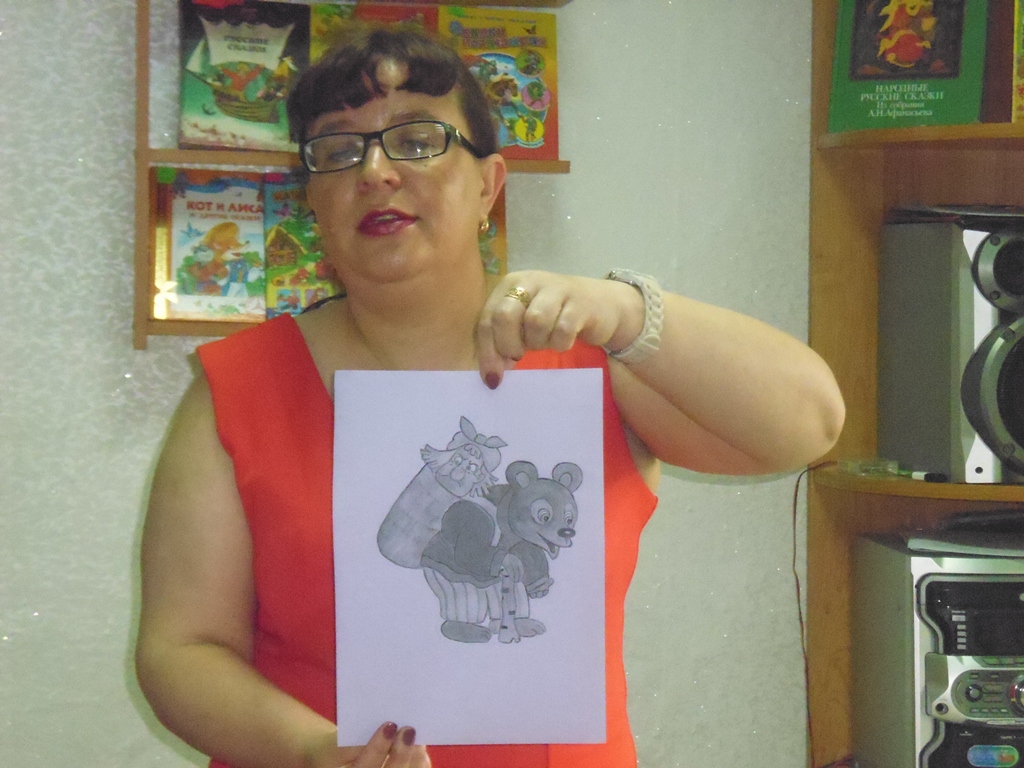 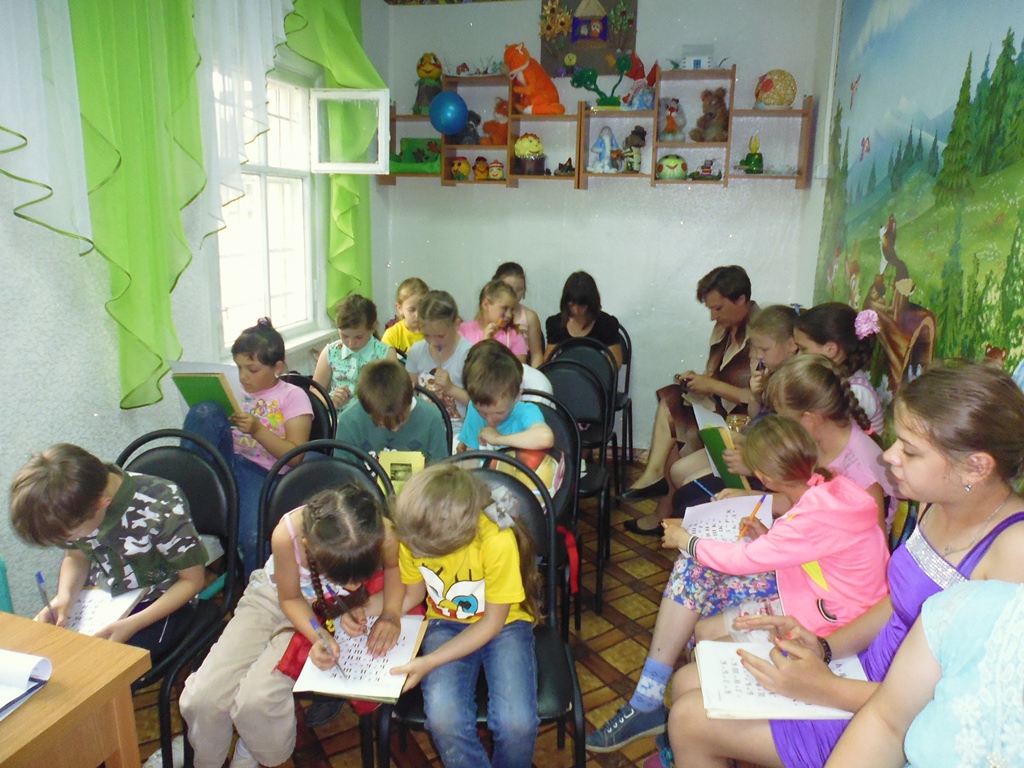 В конкурсе «Эти любимые животные» участники пытались изобразить животных, которые присутствуют в сказках. И  сделать это надо было ярко и красочно, используя мимику и жесты.  У ребят все отлично получилось.Дальше участники программы преодолевали проделки Бабы – Яги и старались вспомнить и назвать  сказку, к которой подходит та или иная пословица  или поговорка.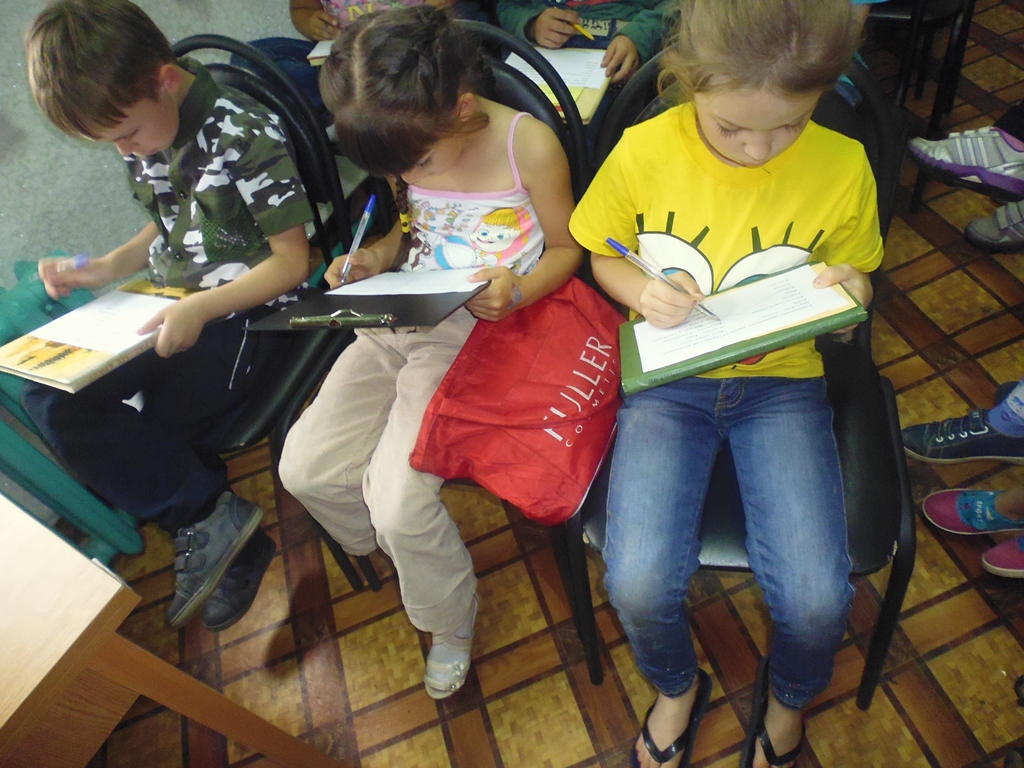 В конкурсе «Книжкины сказки» ребятам предстояло из предложенных сказок выбрать  и назвать  только русские народные, но не авторские.   Здесь у детей произошла небольшая заминка, но потом  совместными усилиями все получилось  хорошо.А чтобы закрепить полученные знания, для ребят был подготовлен последний, завершающий конкурс «Блиц – опрос»,  где им предстояло как можно быстрее и главное – правильно  ответить на вопросы ведущего. 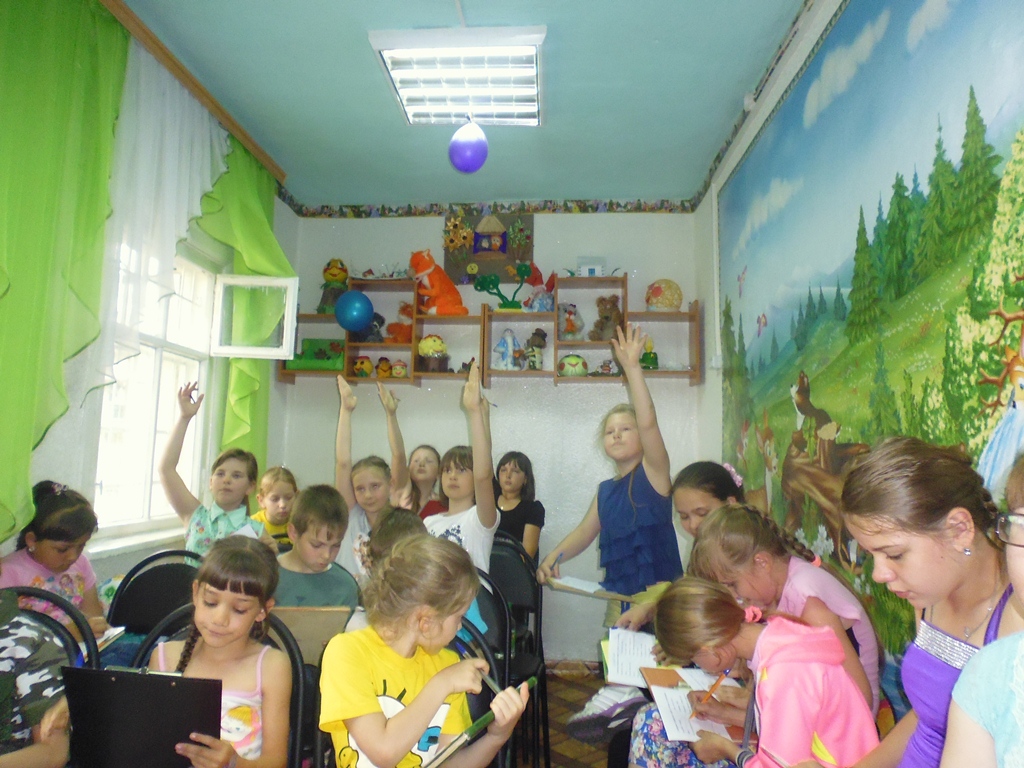 По итогам всей программы были выявлены лучшие знатоки сказок.     А ребята  после окончания мероприятия продолжили знакомство с русскими народными сказками, взяв  их читать домой.